UNIVERSIDADE FEDERAL DE LAVRAS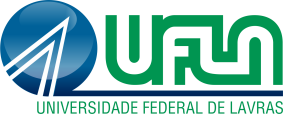 GABINETE DA REITORIAANEXO V DA PORTARIA NORMATIVA DA REITORIA Nº 57, DE 25 DE MAIO DE 2022.RELATÓRIO DE VIAGEM INTERNACIONALDeve ser encaminhado até 5 dias da data final da viagemData: _____/______/__________________________________________
Assinatura do Proposto___________________________________
Assinatura da chefia imediataIDENTIFICAÇÃO DO SERVIDORIDENTIFICAÇÃO DO SERVIDORIDENTIFICAÇÃO DO SERVIDORIDENTIFICAÇÃO DO SERVIDORIDENTIFICAÇÃO DO SERVIDORIDENTIFICAÇÃO DO SERVIDORIDENTIFICAÇÃO DO SERVIDORIDENTIFICAÇÃO DO SERVIDORIDENTIFICAÇÃO DO SERVIDORIDENTIFICAÇÃO DO SERVIDORIDENTIFICAÇÃO DO SERVIDORIDENTIFICAÇÃO DO SERVIDORIDENTIFICAÇÃO DO SERVIDORIDENTIFICAÇÃO DO SERVIDORIDENTIFICAÇÃO DO SERVIDORNomeNomeCPFCargo/FunçãoCargo/FunçãoCargo/FunçãoCargo/FunçãoCargo/FunçãoCargo/FunçãoCargo/FunçãoLotaçãoLotaçãoLotaçãoLotaçãoLotaçãoSiapeTel.E-mailE-mailE-mailE-mailIDENTIFICAÇÃO DO AFASTAMENTOIDENTIFICAÇÃO DO AFASTAMENTOIDENTIFICAÇÃO DO AFASTAMENTOIDENTIFICAÇÃO DO AFASTAMENTOIDENTIFICAÇÃO DO AFASTAMENTOIDENTIFICAÇÃO DO AFASTAMENTOIDENTIFICAÇÃO DO AFASTAMENTOIDENTIFICAÇÃO DO AFASTAMENTOIDENTIFICAÇÃO DO AFASTAMENTOIDENTIFICAÇÃO DO AFASTAMENTOIDENTIFICAÇÃO DO AFASTAMENTOIDENTIFICAÇÃO DO AFASTAMENTOIDENTIFICAÇÃO DO AFASTAMENTOIDENTIFICAÇÃO DO AFASTAMENTOIDENTIFICAÇÃO DO AFASTAMENTONº PCDP Nº PCDP Nº PCDP Data da SaídaData da SaídaData da SaídaData da SaídaData da SaídaData da SaídaData da SaídaData da SaídaData da ChegadaData da ChegadaData da ChegadaTrecho de IdaTrecho de IdaTrecho de IdaTrecho de IdaTrecho de IdaTrecho de IdaTrecho de IdaTrecho de IdaTrecho de VoltaTrecho de VoltaTrecho de VoltaTrecho de VoltaTrecho de VoltaTrecho de VoltaTrecho de VoltaTrecho de VoltaIdentificar outros percursos se for o caso: Identificar outros percursos se for o caso: Identificar outros percursos se for o caso: Identificar outros percursos se for o caso: Identificar outros percursos se for o caso: Identificar outros percursos se for o caso: Identificar outros percursos se for o caso: Identificar outros percursos se for o caso: Identificar outros percursos se for o caso: Identificar outros percursos se for o caso: Identificar outros percursos se for o caso: Identificar outros percursos se for o caso: Identificar outros percursos se for o caso: Identificar outros percursos se for o caso: Identificar outros percursos se for o caso: ALTERAÇÕES/CANCELAMENTO/NOSHOWInsira todas as informações e justificativas relativas a eventuais alterações realizadas na PCDP, tais como: cancelamento de trechos, alterações de bilhetes emitidos (com ou sem ônus para a Administração), não comparecimento ao local de embarque entre outros.ALTERAÇÕES/CANCELAMENTO/NOSHOWInsira todas as informações e justificativas relativas a eventuais alterações realizadas na PCDP, tais como: cancelamento de trechos, alterações de bilhetes emitidos (com ou sem ônus para a Administração), não comparecimento ao local de embarque entre outros.ALTERAÇÕES/CANCELAMENTO/NOSHOWInsira todas as informações e justificativas relativas a eventuais alterações realizadas na PCDP, tais como: cancelamento de trechos, alterações de bilhetes emitidos (com ou sem ônus para a Administração), não comparecimento ao local de embarque entre outros.ALTERAÇÕES/CANCELAMENTO/NOSHOWInsira todas as informações e justificativas relativas a eventuais alterações realizadas na PCDP, tais como: cancelamento de trechos, alterações de bilhetes emitidos (com ou sem ônus para a Administração), não comparecimento ao local de embarque entre outros.ALTERAÇÕES/CANCELAMENTO/NOSHOWInsira todas as informações e justificativas relativas a eventuais alterações realizadas na PCDP, tais como: cancelamento de trechos, alterações de bilhetes emitidos (com ou sem ônus para a Administração), não comparecimento ao local de embarque entre outros.ALTERAÇÕES/CANCELAMENTO/NOSHOWInsira todas as informações e justificativas relativas a eventuais alterações realizadas na PCDP, tais como: cancelamento de trechos, alterações de bilhetes emitidos (com ou sem ônus para a Administração), não comparecimento ao local de embarque entre outros.ALTERAÇÕES/CANCELAMENTO/NOSHOWInsira todas as informações e justificativas relativas a eventuais alterações realizadas na PCDP, tais como: cancelamento de trechos, alterações de bilhetes emitidos (com ou sem ônus para a Administração), não comparecimento ao local de embarque entre outros.ALTERAÇÕES/CANCELAMENTO/NOSHOWInsira todas as informações e justificativas relativas a eventuais alterações realizadas na PCDP, tais como: cancelamento de trechos, alterações de bilhetes emitidos (com ou sem ônus para a Administração), não comparecimento ao local de embarque entre outros.ALTERAÇÕES/CANCELAMENTO/NOSHOWInsira todas as informações e justificativas relativas a eventuais alterações realizadas na PCDP, tais como: cancelamento de trechos, alterações de bilhetes emitidos (com ou sem ônus para a Administração), não comparecimento ao local de embarque entre outros.ALTERAÇÕES/CANCELAMENTO/NOSHOWInsira todas as informações e justificativas relativas a eventuais alterações realizadas na PCDP, tais como: cancelamento de trechos, alterações de bilhetes emitidos (com ou sem ônus para a Administração), não comparecimento ao local de embarque entre outros.ALTERAÇÕES/CANCELAMENTO/NOSHOWInsira todas as informações e justificativas relativas a eventuais alterações realizadas na PCDP, tais como: cancelamento de trechos, alterações de bilhetes emitidos (com ou sem ônus para a Administração), não comparecimento ao local de embarque entre outros.ALTERAÇÕES/CANCELAMENTO/NOSHOWInsira todas as informações e justificativas relativas a eventuais alterações realizadas na PCDP, tais como: cancelamento de trechos, alterações de bilhetes emitidos (com ou sem ônus para a Administração), não comparecimento ao local de embarque entre outros.ALTERAÇÕES/CANCELAMENTO/NOSHOWInsira todas as informações e justificativas relativas a eventuais alterações realizadas na PCDP, tais como: cancelamento de trechos, alterações de bilhetes emitidos (com ou sem ônus para a Administração), não comparecimento ao local de embarque entre outros.ALTERAÇÕES/CANCELAMENTO/NOSHOWInsira todas as informações e justificativas relativas a eventuais alterações realizadas na PCDP, tais como: cancelamento de trechos, alterações de bilhetes emitidos (com ou sem ônus para a Administração), não comparecimento ao local de embarque entre outros.ALTERAÇÕES/CANCELAMENTO/NOSHOWInsira todas as informações e justificativas relativas a eventuais alterações realizadas na PCDP, tais como: cancelamento de trechos, alterações de bilhetes emitidos (com ou sem ônus para a Administração), não comparecimento ao local de embarque entre outros.DescriçãoDescriçãoDescriçãoDescriçãoDescriçãoDescriçãoDescriçãoDescriçãoDescriçãoDescriçãoJustificativaJustificativaJustificativaJustificativaJustificativaDESCRIÇÃO SUCINTA DA VIAGEMDESCRIÇÃO SUCINTA DA VIAGEMDESCRIÇÃO SUCINTA DA VIAGEMDESCRIÇÃO SUCINTA DA VIAGEMDESCRIÇÃO SUCINTA DA VIAGEMDESCRIÇÃO SUCINTA DA VIAGEMDESCRIÇÃO SUCINTA DA VIAGEMDESCRIÇÃO SUCINTA DA VIAGEMDESCRIÇÃO SUCINTA DA VIAGEMDESCRIÇÃO SUCINTA DA VIAGEMDESCRIÇÃO SUCINTA DA VIAGEMDESCRIÇÃO SUCINTA DA VIAGEMDESCRIÇÃO SUCINTA DA VIAGEMDESCRIÇÃO SUCINTA DA VIAGEMDESCRIÇÃO SUCINTA DA VIAGEMDATADATADATADATADATADATACIDADECIDADECIDADEATIVIDADEATIVIDADEATIVIDADEATIVIDADEATIVIDADEATIVIDADECONCLUSÕES ALCANÇADAS:CONCLUSÕES ALCANÇADAS:CONCLUSÕES ALCANÇADAS:CONCLUSÕES ALCANÇADAS:CONCLUSÕES ALCANÇADAS:CONCLUSÕES ALCANÇADAS:CONCLUSÕES ALCANÇADAS:CONCLUSÕES ALCANÇADAS:CONCLUSÕES ALCANÇADAS:CONCLUSÕES ALCANÇADAS:CONCLUSÕES ALCANÇADAS:CONCLUSÕES ALCANÇADAS:CONCLUSÕES ALCANÇADAS:CONCLUSÕES ALCANÇADAS:CONCLUSÕES ALCANÇADAS:SUGESTÕES EM RELAÇÃO AOS BENEFÍCIOS QUE PODEM SER AUFERIDOS PARA A UFLA:SUGESTÕES EM RELAÇÃO AOS BENEFÍCIOS QUE PODEM SER AUFERIDOS PARA A UFLA:SUGESTÕES EM RELAÇÃO AOS BENEFÍCIOS QUE PODEM SER AUFERIDOS PARA A UFLA:SUGESTÕES EM RELAÇÃO AOS BENEFÍCIOS QUE PODEM SER AUFERIDOS PARA A UFLA:SUGESTÕES EM RELAÇÃO AOS BENEFÍCIOS QUE PODEM SER AUFERIDOS PARA A UFLA:SUGESTÕES EM RELAÇÃO AOS BENEFÍCIOS QUE PODEM SER AUFERIDOS PARA A UFLA:SUGESTÕES EM RELAÇÃO AOS BENEFÍCIOS QUE PODEM SER AUFERIDOS PARA A UFLA:SUGESTÕES EM RELAÇÃO AOS BENEFÍCIOS QUE PODEM SER AUFERIDOS PARA A UFLA:SUGESTÕES EM RELAÇÃO AOS BENEFÍCIOS QUE PODEM SER AUFERIDOS PARA A UFLA:SUGESTÕES EM RELAÇÃO AOS BENEFÍCIOS QUE PODEM SER AUFERIDOS PARA A UFLA:SUGESTÕES EM RELAÇÃO AOS BENEFÍCIOS QUE PODEM SER AUFERIDOS PARA A UFLA:SUGESTÕES EM RELAÇÃO AOS BENEFÍCIOS QUE PODEM SER AUFERIDOS PARA A UFLA:SUGESTÕES EM RELAÇÃO AOS BENEFÍCIOS QUE PODEM SER AUFERIDOS PARA A UFLA:SUGESTÕES EM RELAÇÃO AOS BENEFÍCIOS QUE PODEM SER AUFERIDOS PARA A UFLA:SUGESTÕES EM RELAÇÃO AOS BENEFÍCIOS QUE PODEM SER AUFERIDOS PARA A UFLA:JUSTIFICATIVA PARA PRESTAÇÃO DE CONTAS FORA DO PRAZO DE 5 DIAS CONTADOS  A PARTIR DA DATA DO RETORNO DA VIAGEM:JUSTIFICATIVA PARA PRESTAÇÃO DE CONTAS FORA DO PRAZO DE 5 DIAS CONTADOS  A PARTIR DA DATA DO RETORNO DA VIAGEM:JUSTIFICATIVA PARA PRESTAÇÃO DE CONTAS FORA DO PRAZO DE 5 DIAS CONTADOS  A PARTIR DA DATA DO RETORNO DA VIAGEM:JUSTIFICATIVA PARA PRESTAÇÃO DE CONTAS FORA DO PRAZO DE 5 DIAS CONTADOS  A PARTIR DA DATA DO RETORNO DA VIAGEM:JUSTIFICATIVA PARA PRESTAÇÃO DE CONTAS FORA DO PRAZO DE 5 DIAS CONTADOS  A PARTIR DA DATA DO RETORNO DA VIAGEM:JUSTIFICATIVA PARA PRESTAÇÃO DE CONTAS FORA DO PRAZO DE 5 DIAS CONTADOS  A PARTIR DA DATA DO RETORNO DA VIAGEM:JUSTIFICATIVA PARA PRESTAÇÃO DE CONTAS FORA DO PRAZO DE 5 DIAS CONTADOS  A PARTIR DA DATA DO RETORNO DA VIAGEM:JUSTIFICATIVA PARA PRESTAÇÃO DE CONTAS FORA DO PRAZO DE 5 DIAS CONTADOS  A PARTIR DA DATA DO RETORNO DA VIAGEM:JUSTIFICATIVA PARA PRESTAÇÃO DE CONTAS FORA DO PRAZO DE 5 DIAS CONTADOS  A PARTIR DA DATA DO RETORNO DA VIAGEM:JUSTIFICATIVA PARA PRESTAÇÃO DE CONTAS FORA DO PRAZO DE 5 DIAS CONTADOS  A PARTIR DA DATA DO RETORNO DA VIAGEM:JUSTIFICATIVA PARA PRESTAÇÃO DE CONTAS FORA DO PRAZO DE 5 DIAS CONTADOS  A PARTIR DA DATA DO RETORNO DA VIAGEM:JUSTIFICATIVA PARA PRESTAÇÃO DE CONTAS FORA DO PRAZO DE 5 DIAS CONTADOS  A PARTIR DA DATA DO RETORNO DA VIAGEM:JUSTIFICATIVA PARA PRESTAÇÃO DE CONTAS FORA DO PRAZO DE 5 DIAS CONTADOS  A PARTIR DA DATA DO RETORNO DA VIAGEM:JUSTIFICATIVA PARA PRESTAÇÃO DE CONTAS FORA DO PRAZO DE 5 DIAS CONTADOS  A PARTIR DA DATA DO RETORNO DA VIAGEM:JUSTIFICATIVA PARA PRESTAÇÃO DE CONTAS FORA DO PRAZO DE 5 DIAS CONTADOS  A PARTIR DA DATA DO RETORNO DA VIAGEM:OBSERVAÇÕES:OBSERVAÇÕES:OBSERVAÇÕES:OBSERVAÇÕES:OBSERVAÇÕES:OBSERVAÇÕES:OBSERVAÇÕES:OBSERVAÇÕES:OBSERVAÇÕES:OBSERVAÇÕES:OBSERVAÇÕES:OBSERVAÇÕES:OBSERVAÇÕES:OBSERVAÇÕES:OBSERVAÇÕES:DOCUMENTOS ANEXOS:	Bilhetes ou canhotos dos cartões de embarque, em original ou segunda via, ou recibo do passageiro obtido quando da realização do check-in via internet, ou a declaração fornecida pela companhia aérea, bem como por meio do registro eletrônico da situação da passagem no SCDP	Apresentação de documentos relacionados com o objetivo das viagens realizadas a serviço, a exemplo de atas de reunião, certificados de participação ou presença, entre outros	Justificativa de alteração da Viagem (quando couber)	Comprovante de pagamento de GRU (quando couber)